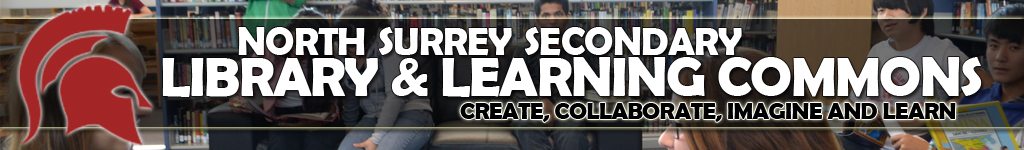 SummarizingWhat is summarizing?Putting the main idea into your own wordsSuccinct, briefOverview rather than detailWhy summarize?To support our claimsTo demonstrate understanding of the source materialTo articulate different perspectivesTo provide an overview rather than detailWhen do you summarize?When you want to use the ideas of othersWhen you want a brief synopsis of the source materialWhen you need evidence to support your claimHow do you summarize?Read and understand the original passageIdentify the main point(s) of the sourceIn a few sentences, recount the gist of the materialCheck that your version accurately represents the originalRecord your source including page numberSampleIn the rugged Rocky Mountain foothills of southern Alberta and the remote interior of central B.C., a once hardy and abundant band of wild horses now faces an uncertain future. Their ancient ancestors once roamed the Canadian plains, sharing the terrain with the giant woolly mammoth. But the North American horse was eventually driven to extinction. Eleven thousand years later, Spanish conquistadors returned the horses to the West, where they re-settled into their original range. By the end of the 19th century, 50,000 grazed Alberta and B.C.'s grasslands, but now, only a few hundred wander the forested foothills. With their territory being scarred by clear-cuts and crisscrossed by pipelines, and their very existence being challenged by some who see them as rogue trespassers, many are worried the wild mustangs may once again become extinct.http://www.canadiangeographic.ca/tv/videos/video_description.asp?showNumber=23035Read passageMain points: wild horses, became extinct, reintroduced, at peril againSummary:In ancient times wild horses roamed B.C. and Alberta.  They became extinct but were reintroduced and thrived.  Now, they are threatened again.Now you try:  http://www.canadiangeographic.ca/tv/videos/          Cameron, Granbois, Peelo 2015